Carbon Footprint Worksheet Instructions: Answer the questions below, then fill in the corresponding values on the far right. Tally thevalues to find your carbon footprint. Only fill in one value for each question, unless otherwise statedEx. Do you turn off the lights when you leave a room? 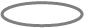 Yes                                                                                                       a. 133                  __133__            No                                                                                                         b. 268                 ________  How do you get to school?walk	a. 0	________bike	b. 0            ________car	c. 1115	________bus	d. 131 	________carpool	e. 459	________Do you eat mostly…fast food	a. 4818	________home cooked food	b. 629	________Do you eat mostly…vegetables/fruits	a. 153	________meat	b. 644	________bread	c. 364	________Do you turn off lights when you leave a room?yes	a. 133	________no	b. 268	________Do you unplug appliances/chargers when not in use?yes	a. 9	________no	b. 18	________How do you dry clothes?hang to dry	a. 0	________dryer	b. 750	________both	c. 375	________Do you turn off the water when brushing your teeth?yes	a. 34	________No	b. 274	________Do you turn off the TV when you’re not watching it?yes	a. 47	________no                                                                                                      b. 140	________Do you turn off your video game system when you’re not using it?yes	a. 29	________no	b. 90	________don’t have/use one                                                                            c. 0	________Do you recycle? (for this question, select all that apply)magazines 	a. -15	________newspaper	b. -90	________glass	c. -7	________plastic	d. -19	________aluminum and steel cans	e. -86	________Add together all the values in the far right column and report here:Use the workspace on the next page to do your work.Work Space:This total is your “carbon footprint” in the number of pounds of carbon dioxide per year. The lower the number, the fewer greenhouse gasses are emitted into the atmosphere.Review your choices in the survey. What changes can you make in your life to reduce your carbon footprint? Try to make some of these changes in the next week. Use the space below to engineer a plan to reduce your carbon footprint.Things I will turn off:How I will get to school: What I will eat: How much I will use electronics:What I will recycle: Other things I will do: 